大阪府の観光客受入環境整備の推進に関する
調査検討
【中間とりまとめ】平成２７年９月大阪府観光客受入環境整備の推進に関する調査検討会議１　はじめに　・・・・・・・・・・・・・・・・・・・・・・・・・・・・・・・・・・・・・・・・・・・・１ページ２　大阪の観光の現状（１） 急増する観光客の状況　・・・・・・・・・・・・・・・・・・・・・・２ページ３　大阪の観光振興にかかる現状と課題（１）　観光客からの意見等に基づく課題の抽出　・・・・・・・・・・・・・５ページ４　大阪の観光振興にかかる施策の方向性（１）　大阪の観光振興施策の方向性　・・・・・・・・・・・・・・・・・・８ページ（２）　大阪の観光振興にかかる施策の２つの柱　・・・・・・・・・・・・・９ページ５　大阪の観光振興にかかる対応策及び役割分担　・・・・・・・・・10ページ６　大阪の観光振興にかかる事業例・事業規模イメージ（１）　観光客と地域住民相互の目線に立った受入環境整備の推進・・・・・14ページ（２）　魅力づくり及び戦略的なプロモーションの推進・・・・・・・・・・16ページ（３）　今後の観光振興の取組みについて　・・・・・・・・・・・・・・・17ページ７　事業の実施に必要な財源確保のあり方（１）　大阪府の財政状況　・・・・・・・・・・・・・・・・・・・・・・18ページ（２）　国内の財源確保の事例　・・・・・・・・・・・・・・・・・・・・19ページ（３）　海外のホテル税等の事例　・・・・・・・・・・・・・・・・・・・20ページ（４）　財源確保のあり方　・・・・・・・・・・・・・・・・・・・・・・21ページ８　これまでの検討の総括　・・・・・・・・・・・・・・・・・・・・23ページ【参考】　検討会議について（１）　委員名簿　・・・・・・・・・・・・・・・・・・・・・・・・・・24ページ（２）　関係条例等　・・・・・・・・・・・・・・・・・・・・・・・・・24ページ（３）　開催実績　・・・・・・・・・・・・・・・・・・・・・・・・・・25ページ（４）　今後の開催予定　・・・・・・・・・・・・・・・・・・・・・・・25ページ　　近年の円安傾向、ＬＣＣをはじめとする航空便の増便、査証免除、要件緩和などに加え、日本の歴史、伝統文化に対する評価の高まりや、日本での食事や買い物など旅行目的の多様化、また、安全・安心といった治安面における信頼感などから、訪日外国人旅行者は増加の一途を辿っており、昨年は過去最高の1,341万人を記録しました。その勢いは今年に入ってますます増し、政府観光局が発表した１月から６月の上半期の訪日外客数は、前年同期比４６％増の約９１４万人となっており、年間では１,８００万人以上になるのではとの予測がされています。　　大阪においても、昨年は約３７６万人もの外国人旅行者が来阪し、本年に入っても、全国の伸び率以上に増加の一途を辿っています。上半期の推計値では、既に昨年実績の３７６万に迫る、約３２０万人に達しており、年間では５００万人を超える勢いとなっています。　　今後も、２０１９年のラグビーワールドカップ、２０２０年の東京オリンピック・パラリンピック、２０２１年のワールドマスターズゲームズなど、様々な国際的イベントを控え、ますます、観光客は増加するものと予想されており、こうした急増する観光客に対する受入環境整備などの対応は喫緊の課題であるとの認識のもと、本年５月に「大阪府観光客受入環境整備の推進に関する調査検討会議」が設置されたところです。　　本検討会議では、これまで５回にわたり会議を開催し、大阪の観光の現状を踏まえた上で、受入環境の整備に関する課題分析や、広域自治体として課題に対応するための施策の柱や方向性について議論を行いました。さらに、こうした議論をもとに、必要な施策イメージや事業規模のシミュレーション、事業の実施に必要な財源確保のあり方など、これまで検討を重ねてきた内容について、中間とりまとめを行いました。　　　　　　　　　　　　　　　　　　　　　　　　　　　　　　　 　　 　　　　　　　　　　　　　　　　　　　　　平成２７年９月大阪府観光客受入環境整備の推進に関する調査検討会議　　　　　　　　　　　　　　　　　　　　　　　　　　　　　　　　　　　　　　　　　　　　　　　　　　　　　　　　　　　会長　福島　伸一（１）急増する観光客の状況近年、大阪における観光客、特に外国人観光客が急増しています。訪日外客数の推移をみると、全国では2014年（平成26年）は約1,341万人を超え、2003年（平成15年）のビジットジャパン事業開始以来、過去最高となっています。さらに、2015年（平成27年）上半期においては、これまで過去最高だった2014年の上半期を上回り、914万人に達しています。大阪においても、外客数は、全国と同じように2003年（平成15年）以来、過去最高となっており、2014年（平成26年）は約376万人となっています。2015年（平成27年）においては、上半期で約320万人となっており、外客数増加の勢いは増しています。また、前年度との伸び率を比較すると、大阪は全国よりも格段に高く、2014年（平成26年）は前年度比43.0％の伸びとなっており、さらに2015年（平成27年）上半期においては、前年同期と比べ、約91％の伸びとなっています。関西の玄関口である関西国際空港においても、LCCの就航便の増加などにより、外国人入国者数が年々増加しており、2014年（平成26年）は、317万人となっており、前年の2013年（平成25年）と比べ、約37％も増加しており、さらに、2015年（平成27年）上半期では、約57％の増加となっています。来阪外客者の買い物消費単価の平均額においても、2013年度38,665円から2014年度51,989円と増加しており、大阪の経済にも大きな波及効果をもたらしています。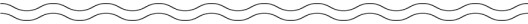 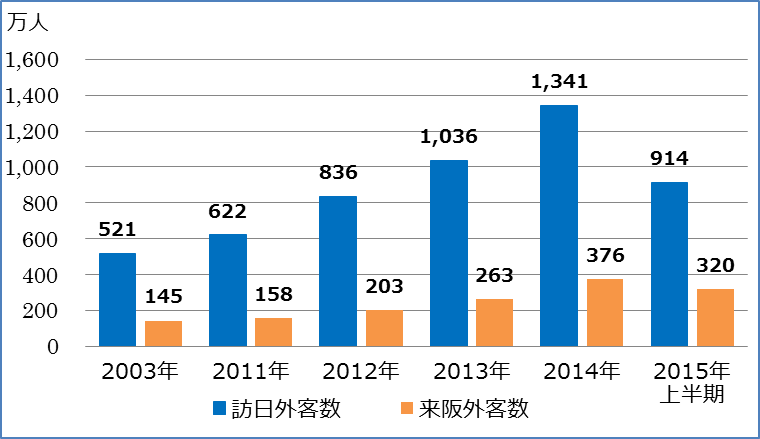 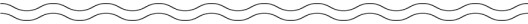 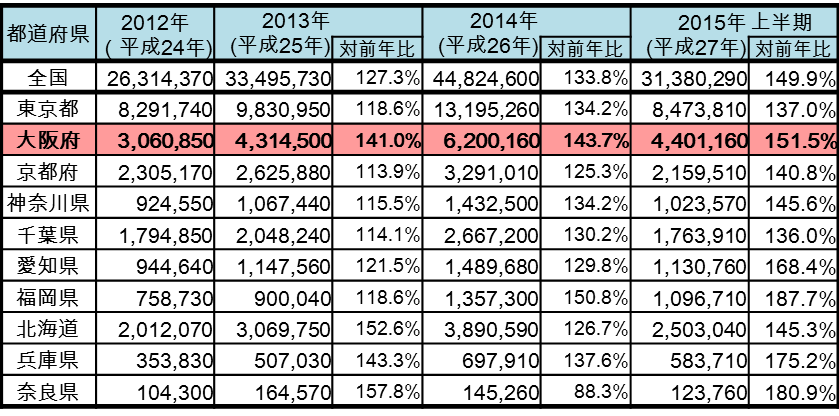 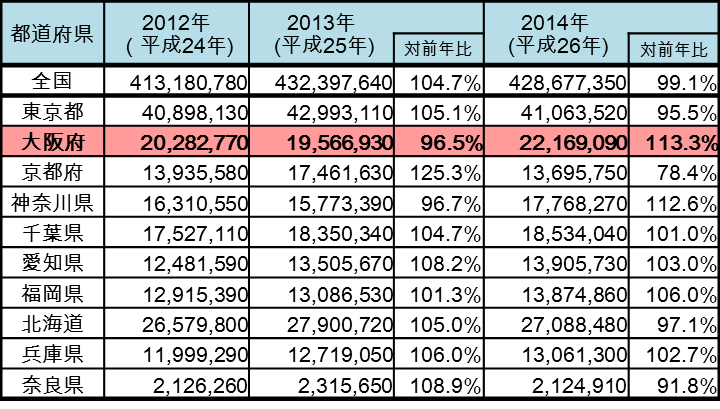 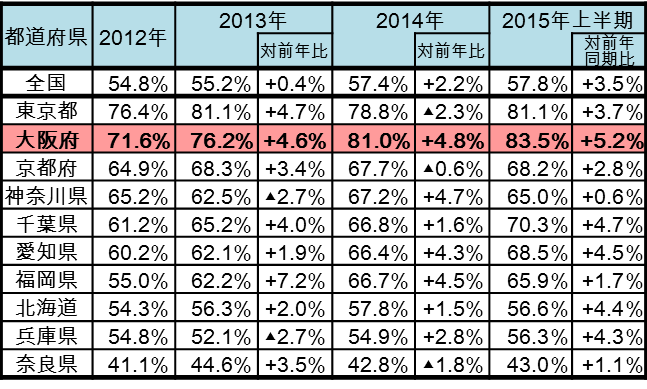 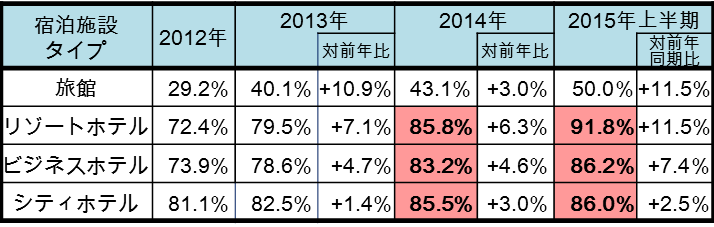 （１）観光客からの意見等に基づく課題の抽出観光客へのアンケート調査や新聞などのマスコミ報道、さらに事業関係者からの意見等に基づき、現状の観光客の受入環境整備に対する意見や要望等を下記１～６の項目別に仕分けを行い、課題の抽出を行いました。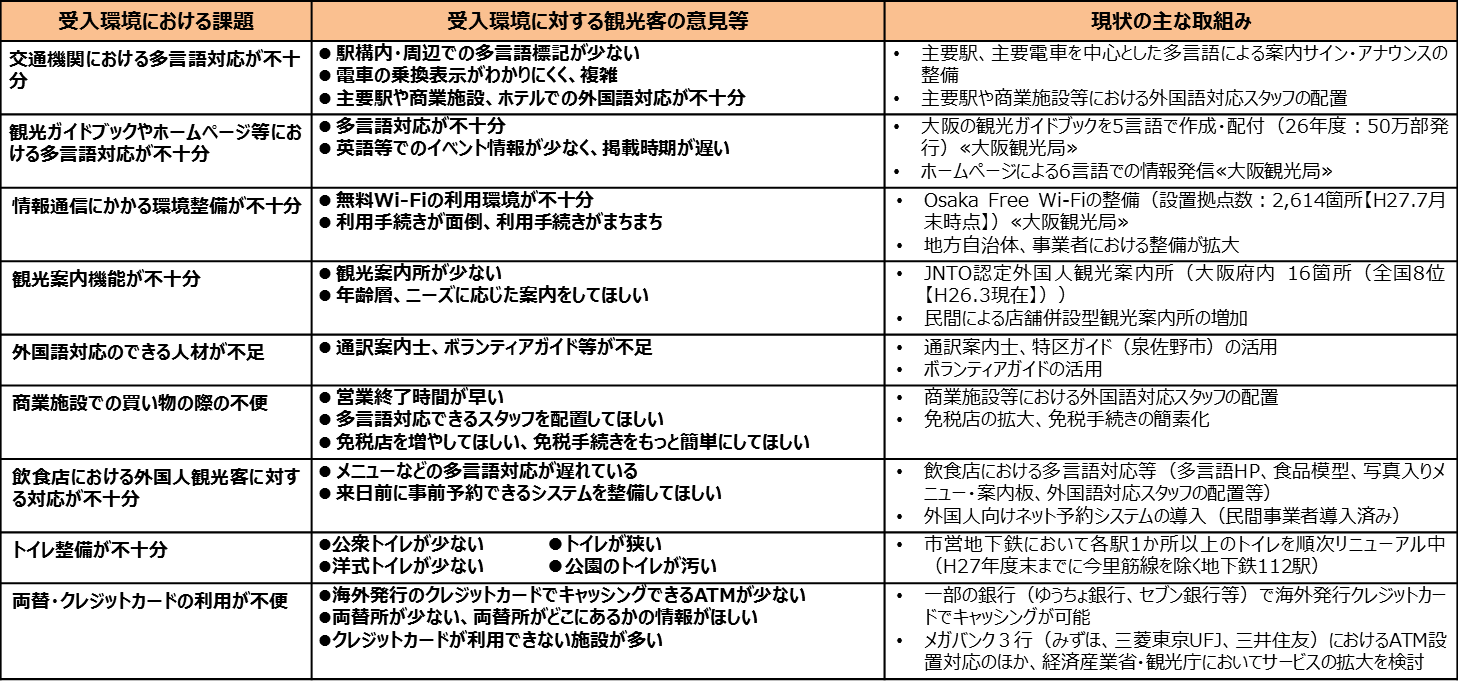 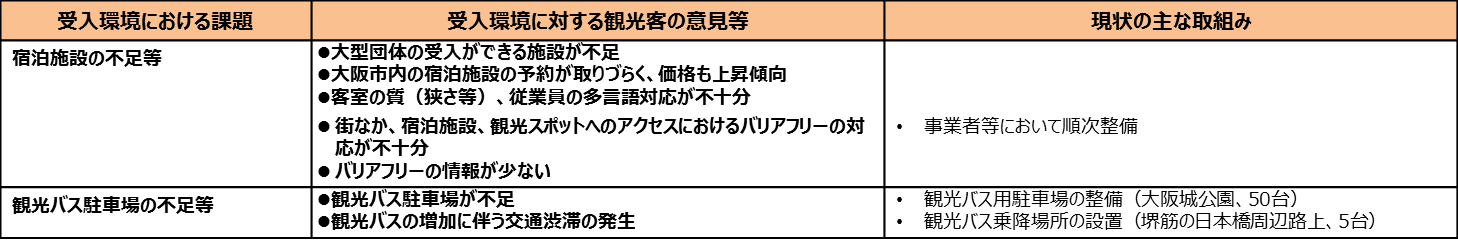 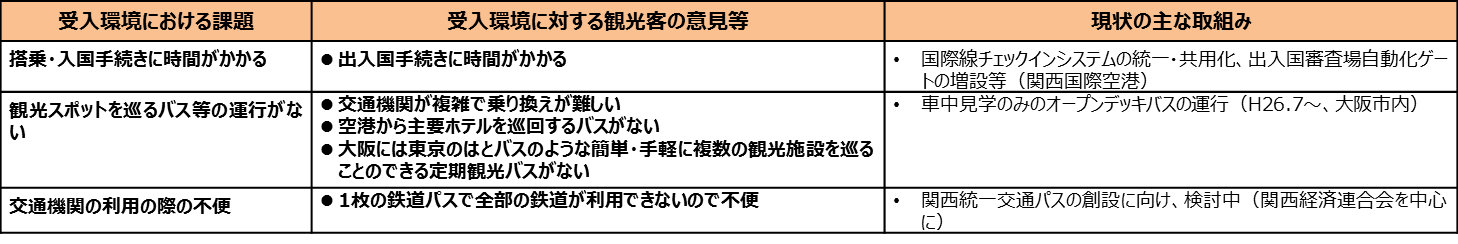 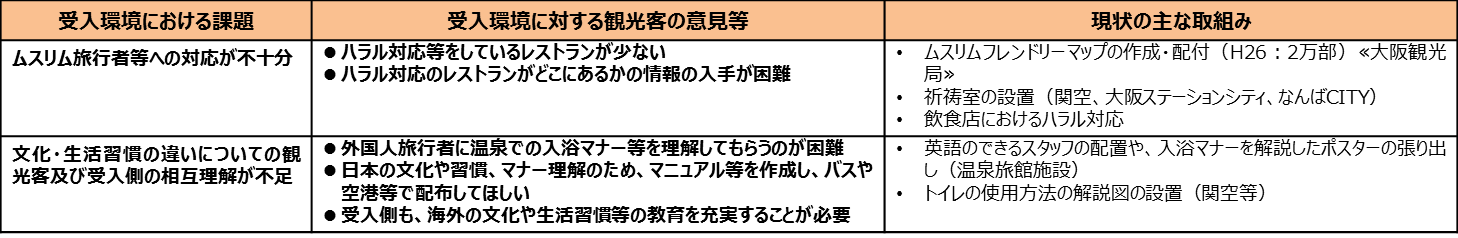 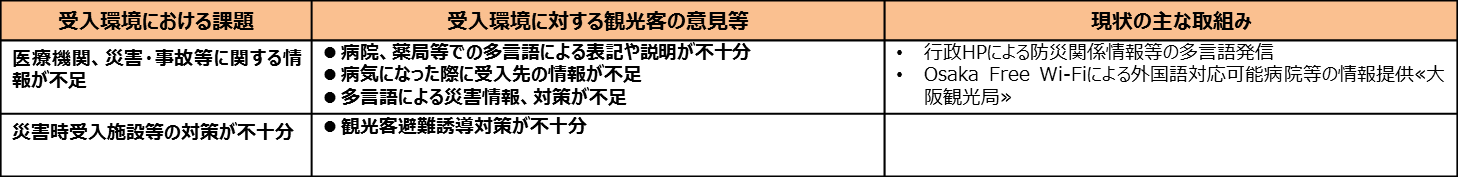 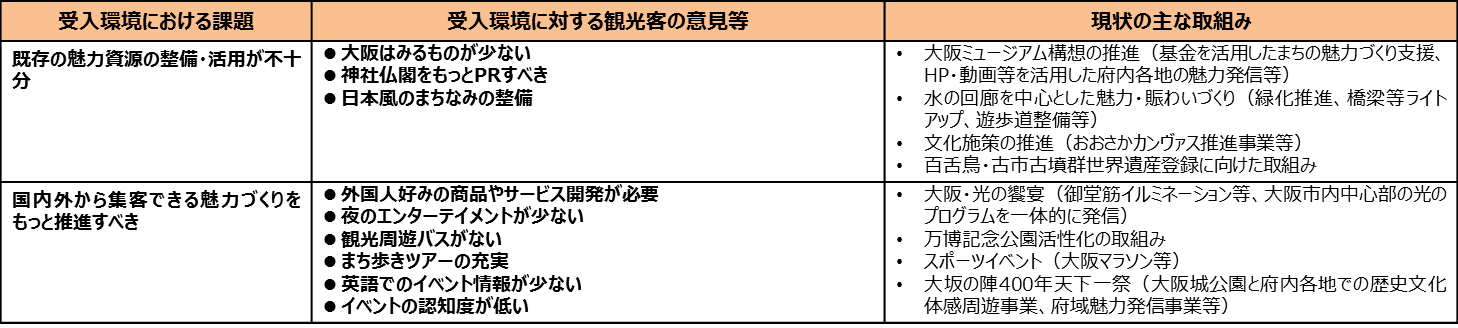 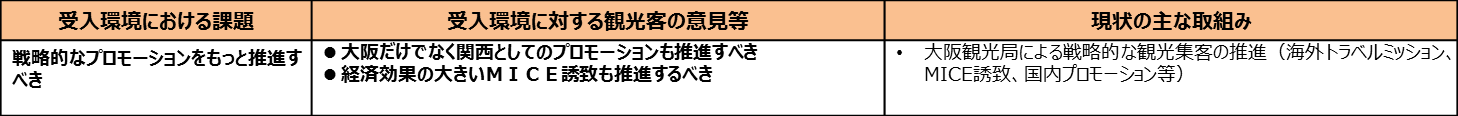 （１）大阪の観光振興施策の方向性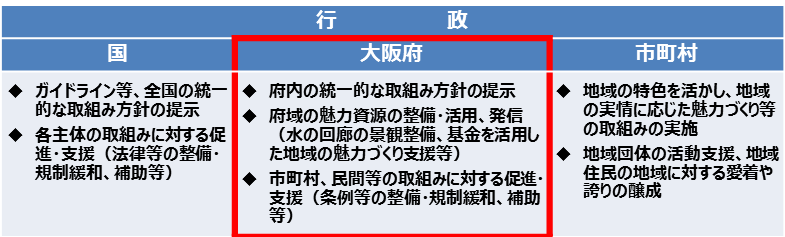 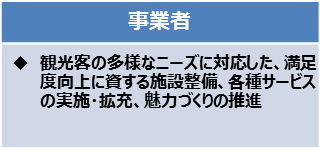 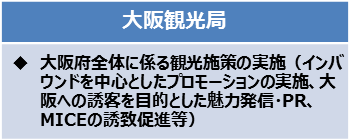 （２）大阪の観光振興にかかる施策の２つの柱現状、大阪における観光客は増加し続けていますが、将来的には、観光客の伸びが鈍化することも見据え、大阪が今後も観光都市として、安定的に観光客を呼び込んでいくためには、世界の都市間競争に打ち勝っていく必要があります。そのためには、下記の２つを施策の柱として、観光振興を推進していくことが必要です。 １つは、観光客が大阪で安心かつ快適に楽しく滞在していただくことで、リピーターが増えていくといった好循環を生み出していくことが必要であり、そのためには先に抽出した課題に対応した観光客受入のための環境整備を推進していくことが必要です。２つ目は、地域住民自らが地域の歴史や文化を再認識するとともに、行政、府民、民間が一体となって、大阪の魅力を高め、磨いていくといった魅力づくりや、観光客のニーズ等を踏まえ、大阪の魅力を積極的に発信するなどの効果的なプロモーションの取組みが重要です。こうした魅力づくりやプロモーションの取組みについては、今後、さらに具体的な検討を進めていくことが必要です。この２つを柱に観光振興を推進していくことで、大阪への観光客の安定的な誘客に結び付き、観光が大阪の成長産業となっていくことが必要です。３の大阪の観光振興にかかる現状と課題の中から、官民の役割分担や主体別役割等を踏まえ、大阪府が主体的に取組んではどうかと考えられる課題を抽出し、その課題に対応するための受入環境整備の内容、それを実現するための具体的な対応策、及び想定される実施主体を整理しました。大阪府の役割として、課題の改善、解消に向けた対応策について、他の都道府県の取組み事例を参考にしながら事業例を示し、◆印は事務的な経費で対応が可能と考えられる事業、◇印は事業費として財源措置が必要と考えられる事業として分類しました。来阪観光客からのニーズや要望等が非常に多く、観光都市としての魅力向上の観点からも、幅広い取組みが望まれることから、今後は他の地方自治体の例も参考にしながら、大阪独自のオリジナリティ溢れる施策も含め、これら受入のための基盤整備に積極的に取組む必要があります。　　　　　　　　下記の他には搭乗・入国手続きの時間短縮、交通機関における利便性の向上、及びバリアフリー化などについては、いずれも国や民間が主体となった取組みでありますが、来阪観光客のニーズや要望が高く、問題も表面化してきていることから、早急な対応が望まれます。大阪観光局において、ムスリムフレンドリーマップの作成、配布や、民間において祈祷室の設置、飲食店でのハラル対応など取組まれていますが、今後、ますますムスリム旅行者等の増加も予想されますので、官、民が一体となった早急な取組みが必要です。来阪観光客の安心・安全の確保については、行政の本来的役割としての人の生命、財産を守るという観点や、観光客が安全で快適に過ごしてもらうことによる、リピーターの確保に資するという両面からも、今後、大阪府として、積極的に取組む必要があります。一度来阪した観光客が、何度も大阪を訪れたいと思ってもらい、大阪に来るたびに新鮮さを感じてもらうためにも、これら魅力あふれる観光資源づくりについては、今後も、引き続き、関係機関等と連携を図りながら、積極的に取組む必要があります。現状、来阪観光客は増加の一途を辿っていますが、将来的には増加の伸びが鈍化することも見据え、観光振興に繋がる団体やプロフェッショナルの育成、観光マーケティング・リサーチの強化なども、今後の取組みとして中長期的な視点から検討する必要があります。（１）観光客と地域住民相互の目線に立った受入環境整備の推進　大阪府が、前章で整理した「大阪府の役割」に基づき、観光客の受入環境整備を行う場合、多種多様な事業を実施する必要がありますが、事業のイメージを表すために、他の地方自治体で実施されている様々な取組みを、下記の1)～4)の項目ごとにとりまとめました。また、事業例に基づく大阪府での事業規模を把握するため、他の地方自治体の事業規模に一定の補正処理（延べ宿泊者数比率、人口比率等）を行った上で大阪府規模に置き換えて算出したところ、年間16億円程度の費用がかかる想定となりました。これは、大阪府がここに記載の事業をすべて実施するという趣旨ではなく、また、これ以外にも実施する事業もあると思われますが、今後の事業化にあたっての一定の目安として計算したものです。《事業例》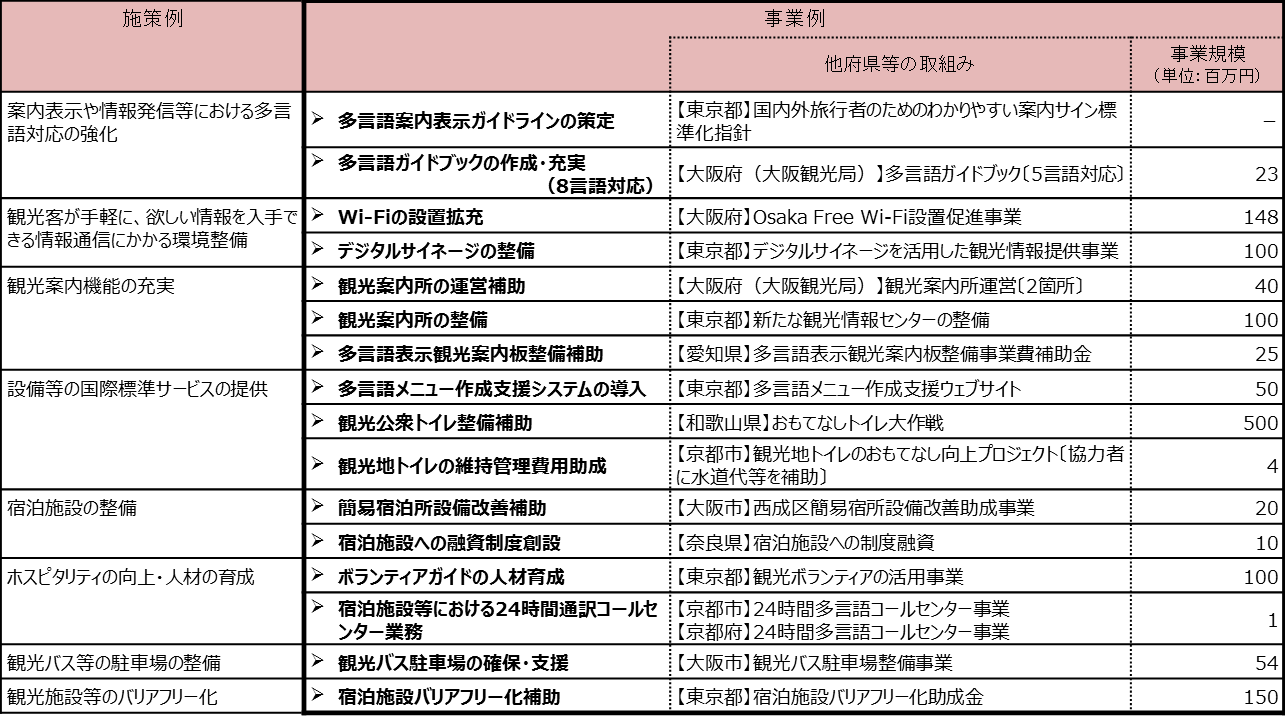 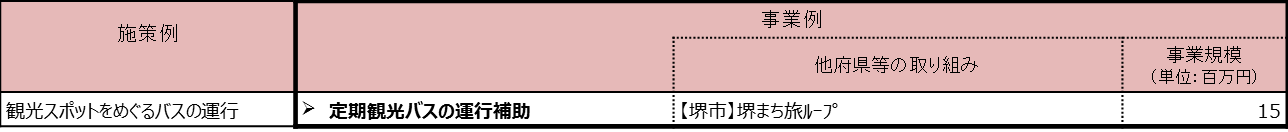 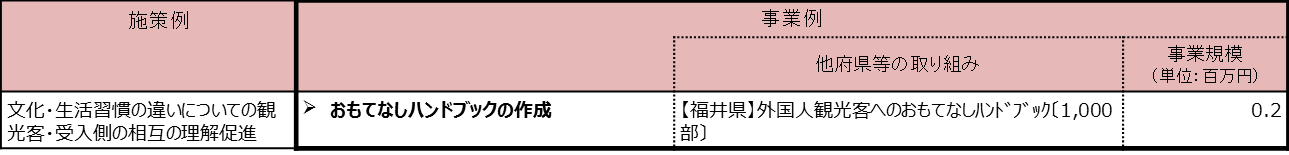 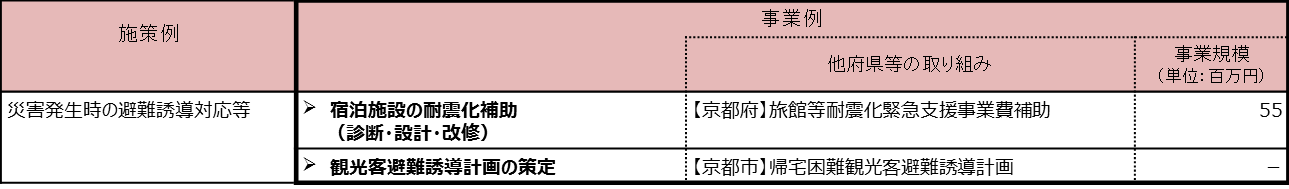 （２）　魅力づくり及び戦略的なプロモーションの推進大阪府が、前章で整理した「大阪府の役割」に基づき、魅力づくり及びプロモーションを行う場合の事業イメージを表すために、大阪府の既存の取組みを基に下記の1)～2)の項目ごとにとりまとめました。《事業例》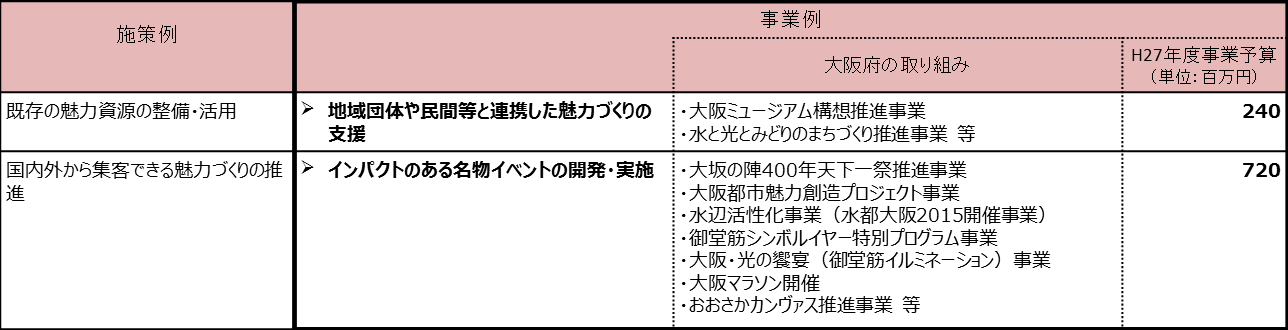 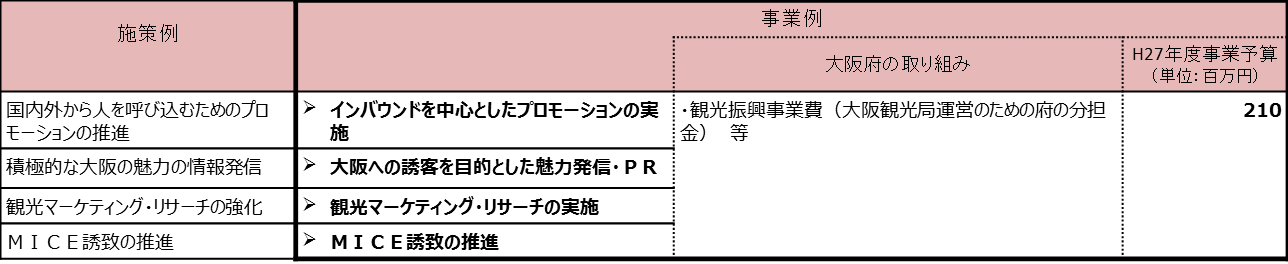 （３）今後の観光振興の取組みについて費用の想定は、あくまで事業規模算出のためのイメージであり、今後、大阪府として受入環境整備等の事業を実施していくにあたっては、(１)(２)で掲げた事業例も含めて、以下の４つの事業分析の指標をもとに、事業を検討、精査のうえ、実施していくことが必要です。これら４つの指標以外にも、大阪府として広域連携的な役割を担う視点や、大阪へ旅行したいと思った誰もが、より旅行しやすくなるといった視点も加味しながら、来阪観光客、地域住民などが、幅広く満足感、納得感が得られるよう、都市としての魅力づくりを含めた取組みを推進していくことが重要です。また、大阪府としては、主体的に観光振興施策に取り組む一方で、官民の役割分担の観点から、関係機関等と連携を図りながら、民間事業者等で実施可能な事業については、自助努力を促すとともに、例えばBID※などの共助の取組みについても推進されるよう、行政として一層の働きかけが必要です。　　※BID･･･Business Improvement District。法律で定められた特別区制度の一種で、地域内の地権者に課される共同負担金（行政が税徴収と同様に徴収する）を原資とし、地域内の不動産価値を高めるために必要なサービス事業を行う組織を指す。（１）大阪府の財政状況１　観光関連予算大阪府の観光関連予算は増加傾向にあるものの、イベントの実施状況等により、年度によって増減しています。平成２７年度の予算内訳によると、魅力づくりの推進やプロモーションの実施に関する予算が大半を占めており、観光客の受入環境の整備に関する予算額は僅かとなっています。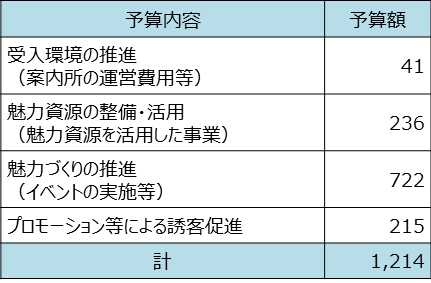 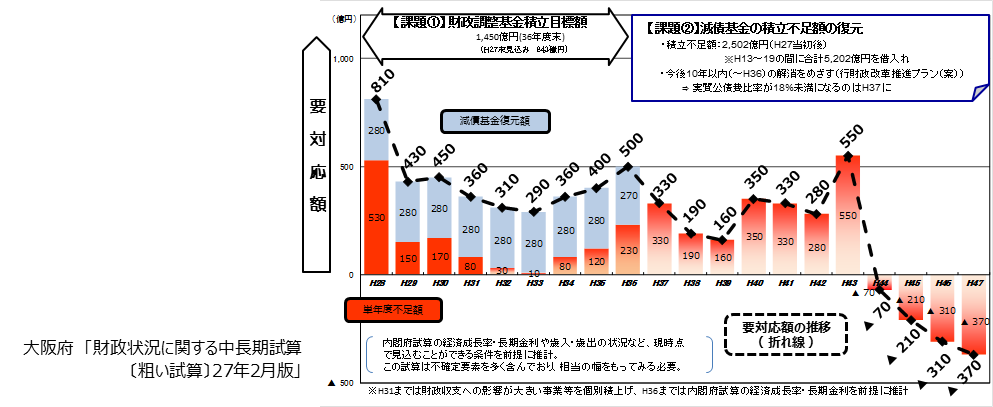 ２　財政収支の見通し（２）国内の財源確保の事例財源確保の取組みのひとつとして、課税自主権を活用して地方自治体の独自課税である法定外税（法定外普通税・法定外目的税）を創設し、特定の使途に活用している事例があります。また、受益者が特定される場合は、当該受益者から任意で協力金等を徴収し、特定の目的の達成のために活用している事例もあります。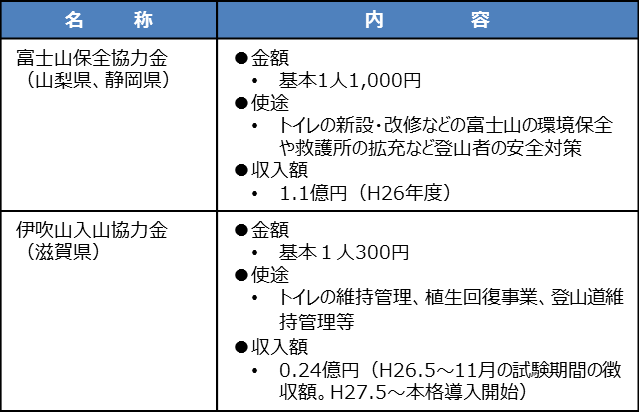 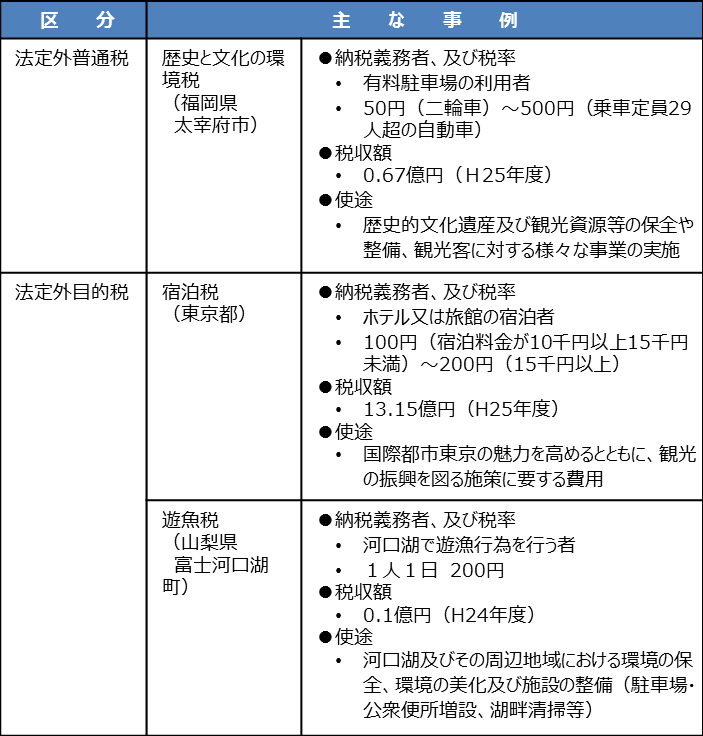 （３）海外のホテル税等の事例海外では欧米諸国を中心に、ホテルの宿泊者から一定の税額を徴収し、観光プロモーションや観光開発等に活用している事例があります。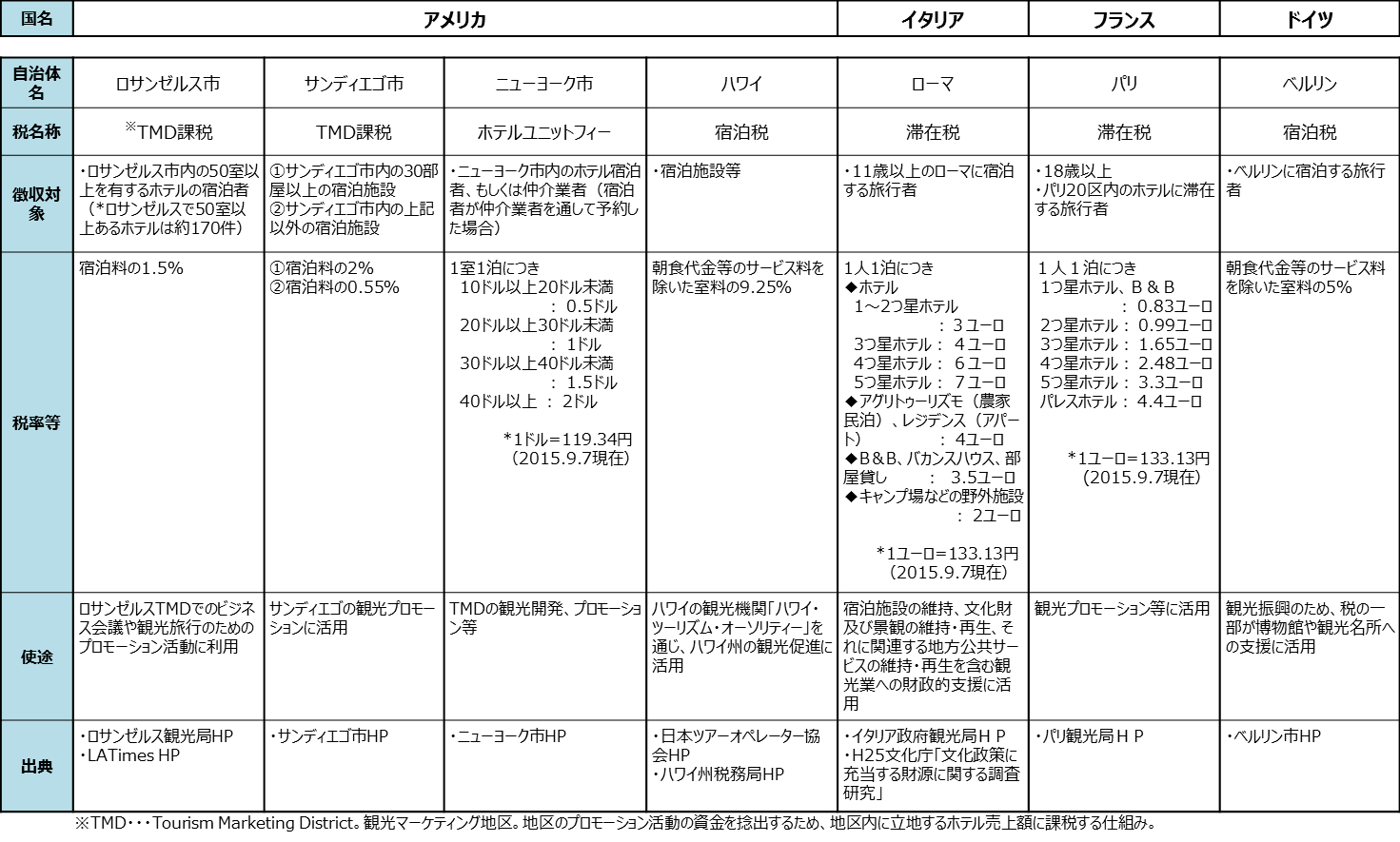 （４）財源確保のあり方近年の来阪観光客、特に外国人観光客の急増に伴い、様々な課題が顕在化しており、急増する観光客への対応が現実の問題として迫られています。そのような中、大阪府として対応すべき行政需要の増大とともに、観光における利便性・快適性並びに地域住民との調和など、観光客及び地域住民相互の満足度向上のための施策の取組みが喫緊の課題となっています。さらに、将来的に、来阪観光客の増加が鈍化することも視野に入れ、安定的に観光客にきていただくためには、リピーターの確保が重要となり、そのためには、大阪を訪れた観光客が、大阪での滞在を安全・快適に楽しく過ごしていただき、満足していただくことが必要です。リピーターを増やし、さらに大阪の魅力を世界に広めてもらうことで、都市としての魅力を高めることにもなり、さらなる誘客にもつながります。こうした取組みを進めることによって、好循環を生み出し、将来的にも観光振興が大阪の経済を牽引する成長産業として、大阪の活性化の原動力となります。大阪府の既存の観光関連予算については、受入環境の推進のための予算とイベントやプロモーションをはじめとする他の予算を全て合わせても12億円程度となっています。一方、前章で列挙した課題に対応する事業例について、大阪府の現状では急増する来阪観光客に対応できるものとはなっておらず、これまでの観光施策とは全く別の新たな事業展開が求められています。その事業規模について、他の地方自治体の事業予算を参考に大阪府規模に置き換えて算出したところ、年間１６億円程度となり、多額の費用を要する見込みとなっています。また、大阪府の財政状況の将来見通しにおいても、多額の収支不足が見込まれており、このような状況を踏まえると、安定的かつ継続的に実施が必要な新たな事業の財源確保は非常に困難な状況といえます。　他の地方自治体においては、特定の目的を達成するために、課税自主権を活用し法定外税を創設したり、海外においては、観光振興を推進するためにホテル税等を宿泊者から徴収するなど、一定の行政目的を達成するために効果をあげている事例が見られます。財源確保の取組としては、課税自主権の活用としての法定外税の創設と特定の受益者から協力金などを徴収するという２つの事例がありますが、協力金などを徴収するという手法は、取組み内容によっては、地域住民の地域に対する愛着や誇りを醸成するという観点から検討の余地もあるものの、継続的、安定的かつ一定規模以上の財源を確保するという点では、非常に困難であると考えざるを得ません。しかしながら、観光客が急増している大阪府の状況においては、緊急避難的に受入環境を整備する必要に迫られているとも言え、観光客に対して、受益者負担または原因者負担の観点から、税負担を求めて財源とすることも必要であると考えます。税負担を求める際は、課税客体に消費能力があり、かつ、課税客体の把握が容易であるという観点が重要です。例えば、観光客により大量消費が行われる量販店等において、商品の購買者である観光客を課税客体として税を徴収するということも論理的には不可能ではありませんが、現実的には観光客と一般客の峻別が困難であり、課税客体の把握が容易であるとはいえません。これらの観点を踏まえると、東京都の宿泊税や海外のホテル税等については、課税客体である宿泊客はホテル等に宿泊して一定の宿泊料金を支払うことで消費能力があり、また、客体把握も容易であるといえます。以上のことから、大阪府として、観光の現状における喫緊の課題に速やかに対応するとともに、継続的に観光振興の取組みを推進していくためには、今後、安定的かつ一定規模以上の財源確保は必須であることから、東京都の「宿泊税」のような制度の導入について、検討を深める必要があるといえます。近年の来阪観光客、特に外国人観光客の増加は、予想をはるかに上回る状況であり、いわゆる「爆買い」とよばれる消費行動は、経済効果に大きく寄与している反面、それに伴う様々な問題も表面化しており、これらの対応が課題となっています。併せて、大阪が将来に向け、観光都市としてさらなる発展を目指すためには、これまで以上に、観光客の受入環境の整備や、魅力溢れる観光資源づくり、効果的な誘客を推進していく必要があります。本検討会議としては、大阪が今後、観光客獲得の都市間競争を勝ち抜くためには、どうすれば良いのか、現状における課題や問題点等を、事業関係者からの意見聴取を行うなど整理をした上で、増大する行政需要に対応する取組み方策などを、他の地方自治体の取組み例を参考にしながら、議論を行いました。その結果、大阪府が今後、これらを積極的に取り組んでいくためには、一定規模の財源を安定的、継続的に確保する必要があるとの認識にたち、そのための財源確保のあり方について、他の地方自治体や諸外国の取組みなどを参考に議論を行い、東京都で既に導入されている「宿泊税」を基本に検討を深める必要があると、とりまとめたところです。今回の中間とりまとめの内容については、パブリックコメントなどを行い、広くご意見を伺うとともに、本検討会議としては、その状況を踏まえ、最終報告に向けて引き続き議論を行ってまいります。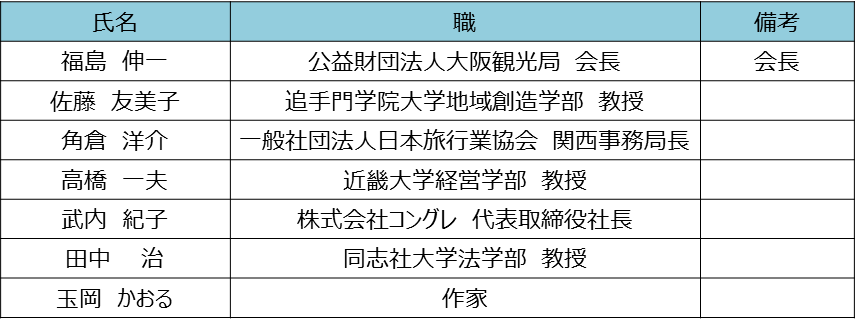 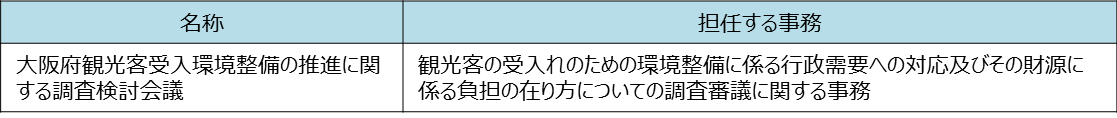 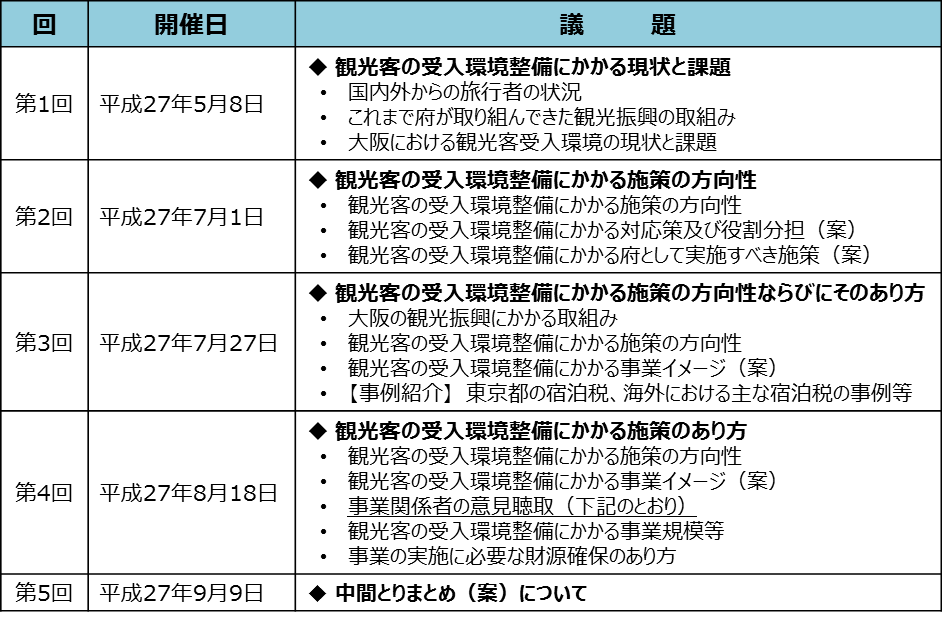  受入環境整備の課題受入環境整備の内容対応策実施主体大阪府の役割案内表示や情報発信等における多言語対応が不十分 多言語対応の強化・交通機関における案内サイン・アナウンスの充実多言語案内表示のガイドラインの策定駅等における多言語案内サイン・アナウンスの整備・充実行政、民間多言語案内表示に係るガイドラインの策定事業者への働きかけ等案内表示や情報発信等における多言語対応が不十分 ・観光ガイドブックの作成・配布多言語対応の促進行政、大阪観光局、民間等、ガイドブックの作成主体多言語ガイドブックの作成・充実案内表示や情報発信等における多言語対応が不十分 ・ホームページ等での情報発信多言語対応の促進掲載情報の充実わかりやすい、ターゲット、ニーズに応じた発信の工夫行政、大阪観光局、民間等、ＨＰの運営主体ＨＰでの多言語対応の方針策定多言語による掲載情報の充実発信方法の工夫情報通信にかかる環境整備が不十分観光客が気軽に欲しい情報通信にかかる環境整備無料Wi-Fiの利用環境整備の拡大利用手続きの簡素化・一元化行政、大阪観光局、民間等無料Wi-Fiの利用環境整備の拡大に向けた支援利用手続きの簡素化、一元化に向けた検討観光案内機能が不十分観光案内機能の充実観光案内所の新設や機能の強化（多言語対応、他地域の案内所との連携等）観光案内板の整備観光ボランティアガイドの育成、活動の場の拡大行政、大阪観光局、民間等観光案内所の拡充・機能強化支援観光案内板の整備支援観光・通訳ボランティアガイドのスキルアップ・活動支援受入環境整備の課題受入環境整備の内容対応策実施主体大阪府の役割外国語対応のできる人材が不足おもてなしの向上・人材育成主要駅等における多言語対応のできる人材の配置・人材育成観光・通訳ボランティアガイドの育成、活用ＩＣＴの活用行政、民間観光・通訳ボランティアガイドのスキルアップ・活動支援ＩＣＴを活用したおもてなし対応支援飲食店における外国人観光客に対する対応が不十分飲食店における利便性の向上飲食店における多言語対応の拡充行政、民間飲食店における多言語対応の支援業界団体への働きかけ等トイレ整備が不十分トイレの整備（ユニバーサルデザイン化）観光地等のトイレ美化国際標準のトイレ整備（ユニバーサルデザイン化）行政、民間観光地トイレの美化支援等宿泊施設の不足等宿泊施設の整備宿泊施設の受入能力拡充旅館等での観光客の受入促進多言語スタッフの配置行政、民間宿泊施設の受入拡充のための支援方策の検討旅館等への観光客の受入協力の働きかけ国家戦略特区による外国人滞在施設（旅館業法適用除外）について、H26年9月議会の議論を踏まえ、安全面、住民対応等の法的措置強化等の国への要望 駐車場の不足等駐車場の確保等観光バス駐車場確保対策等の検討行政、民間市町村や民間事業者、及び警察と連携した観光バス駐車場確保方策等への支援受入環境整備の課題受入環境整備の内容対応策実施主体大阪府の役割観光スポットを巡るバス等の運行がない観光スポットをめぐるバスの運行観光スポットをめぐる定期観光バスやループバスの運行行政、民間事業者への働きかけ等定期観光バス等の運行への支援  受入環境整備の課題受入環境整備の内容対応策実施主体大阪府の役割ムスリム旅行者等への対応が不十分ムスリム旅行者をはじめとした対応の促進ハラル対応等、飲食店における対応の拡充ＨＰ等におけるハラル対応やアレルギー対応等が可能な飲食店等の紹介行政、大阪観光局、民間ハラル対応等についての関係業界・集客施設等への理解促進・働きかけＨＰ等でのハラル対応やアレルギー対応等が可能な飲食店等の紹介文化・生活習慣の違いについての観光客及び受入側の相互理解が不足文化・生活習慣の違いについての観光客及び受入側の相互理解の促進ＨＰ等における日本での生活習慣、マナー等の解説、周知温泉施設等における多言語対応のできるスタッフの配置マナー違反発見時の適切な対応府民のおもてなし意識の向上行政、大阪観光局、民間ＨＰ等での日本の文化・生活習慣の紹介府民のおもてなし意識の向上 受入環境整備の課題受入環境整備の内容対応策実施主体大阪府の役割医療機関、災害・事故等に関する情報が不足医療機関、災害・事故等に関する情報の発信多言語による医療機関、避難場所等の防災関係情報の発信行政、大阪観光局ＨＰ等による多言語対応が可能な病院等の情報発信ＨＰ等による多言語による避難場所等の防災関係情報の発信 災害時受入施設等の対策が不十分災害発生時の避難誘導対応観光客避難誘導対策の検討行政、民間観光客避難誘導対策の検討災害時受入施設等の対策が不十分災害時受入施設の確保（宿泊施設等の耐震補強等）耐震基準を満たす施設の拡充災害時、観光客の受入施設の確保行政、民間施設の耐震補強への支援観光客の避難場所確保に向けた事業者等への働きかけ 受入環境整備の課題受入環境整備の内容対応策実施主体大阪府の役割既存の魅力資源の更なる整備・活用既存の魅力資源の更なる整備・活用地域の観光資源の掘り起こし大阪ならではの景観整備魅力的な観光施設の立地夜のエンターテイメントの充実魅力的な旅行商品の開発行政、大阪観光局、民間地域団体や民間等と連携した魅力づくりの支援大阪ならではの景観の整備民間と連携した魅力的な旅行商品の開発国内外から集客できる魅力づくりの更なる推進効果的なイベントの実施インパクトのある名物イベントの開発イベント等への外国人の参加促進ＨＰ等における多言語でのイベント情報の拡充行政、民間インパクトのある名物イベントの開発多言語によるＨＰ等での参加の呼びかけ、掲載情報の充実受入環境整備の課題受入環境整備の内容対応策実施主体大阪府の役割戦略的なプロモーションの更なる推進戦略的なプロモーションの更なる推進広域的観光プロモーションの推進ＭＩＣＥの戦略的誘致の推進行政、大阪観光局、民間他府県との連携等による戦略的な観光プロモーションの推進ＭＩＣＥ誘致の推進